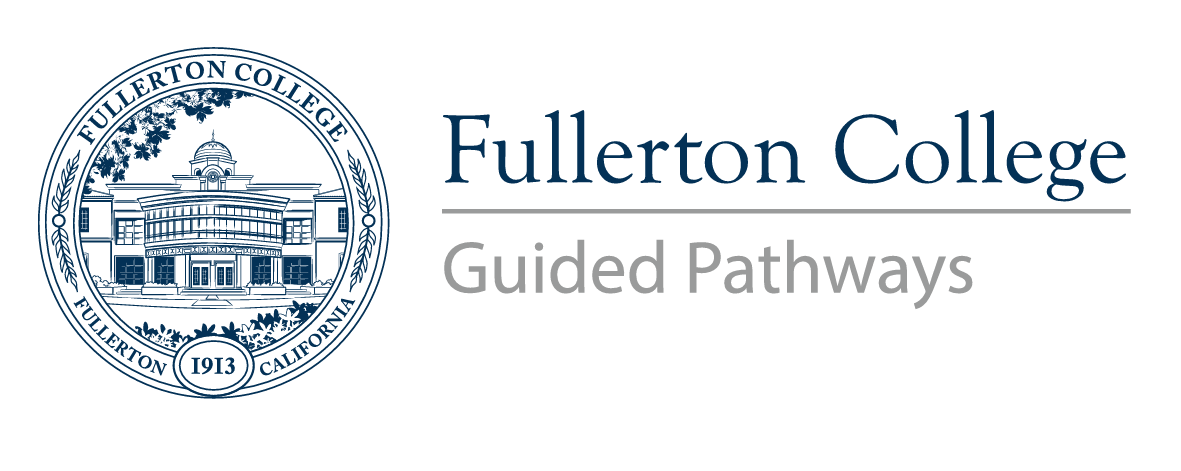 Pathways Steering Committee (PSC) AgendaFebruary 13, 2023 (1pm-2:30pm)Zoom: https://fullcoll-edu.zoom.us/j/99503824590?pwd=Z0NCZUZiL2t6dGFjdVA2VE5HZkcyUT09Welcome and IntroductionsPresident Dr. OlivoApproval of November 2022 meeting notesGP Office UpdatesThe GP Office program review has been completed and submitted. A copy is available for the PSC at FINAL 22-23 Program Review - Guided Pathways 1.21.23.pdfZTC, LTC, and textbook adoption: GP Office is leading a collaborative effort to redesign textbook adoption to ensure that all students know the cost of their textbooks BEFORE they register for a class.ePortfolio Pilot ProjectPSC Workgroups FYEStarfish tracking teamGuided Exit FYE UpdateStarfish UpdateAlert Workflow available in SharePoint Starfish Alert Workflow.xlsxFirst Spring KUDOS Progress Survey has been launchedDepartment Coordinators can be connected to students majoring in programs they oversee for cohort management. Coordinators must request this functionality by completing this form: https://tinyurl.com/StudentSuccessNetworkCurrently collaborating with Hornet’s Tutoring, PROMISE, FYE, Re-entry Students, TPP, AJPP, EOPS, UMOJA, Grads to Be, LGBTQIA2S+, and the Transfer Center.Guided Pathways Office hosting Starfish Office Hours weekly:Hybrid on Zoom and in TECDeveloping protocols for GRADEBOOK access with A&R and the Dean of Enrollment Services (set to go live in fall 23). Soliciting faculty participation in GRADEBOOK with this form: https://tinyurl.com/StarfishOpt-InSurvey functionality increases starting fall 23Requesting Help: Canvas and Website: Building Support Resources for Faculty and StaffStarfish Office HoursProgram Mapper UpdateAs of February 13, we have approximately 125 maps published on the Fullerton College website. A Counseling Review Team has been added to our mapping process The Curriculum Committee has endorsed the idea of mapping programs with prerequisite classes. Specifically, if a program contains required courses that have prerequisites the program will be mapped to include those prerequisites. The Curriculum Committee requested that in addition to the map with prerequisites, Program Mapper also display the program without prerequisites. The Program Mapping Advisory Taskforce will consider a motion to change the design principles related to prerequisites at their meeting on February 27. Collaborations to develop protocols for mapping Milestone Tiles and Microcredentials continue.New class schedule and registration calendar update Class Schedule Registration Calendar 2025 _Updated Feb 06.xlsxEnrollment and Reengagement—Guided ExitRequesting Help—Forming a Guided Exit WorkgroupImmediate task: create a workplan for Guided Exit allocation in the enrollment and reengagement program. Goal: Produce a Guided Exit program template similar to the FYE proposal adopted by the campus in fall of 2021Collaboration with Counseling and A&R is ongoingData and the Student ExperienceSENSE—Completed fall 22, results expected July 23.Counseling Survey—Completed fall 22, results expected spring 23Student Focus Group—In process, results expected spring 23Survey Inquiry Group—Summer 23Data Coach Training—Summer 23Instructional Success TeamsNext Meeting: Monday, March 13th (1pm-2:30pm)